«Приемы педагогической помощи при задержке речевого развития у дошкольников»Почему ребенок молчит?
         Довольно часто у абсолютно здоровых детей, без нарушений слуха или поражений центральной нервной системы, наблюдается задержка в развитии речи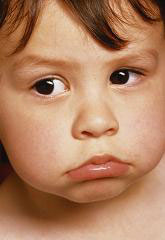           Причину позднего и недостаточного развития речи у ребят в домах ребенка или круглосуточных яслях понять легко: персонал не может уделить достаточно внимания каждому ребенку. Но как объяснить такие случаи в семье, где малыш окружен большой заботой, где ему отдается масса времени? Иногда ребенок произносит на втором году всего 4-5 слов, хотя понимает гораздо больше. Обеспокоенные родители обращаются к врачам: "В чем причина задержки речи?"            Раньше считалось, что главное, от чего зависит развитие речи, - это степень речевого общения детей с окружающими взрослыми людьми: слушая чужую речь, ребенок получает возможность звукоподражания, а в процессе звукоподражания он научается артикулировать слоги слова. Поэтому родители обычно получают совет больше разговаривать с ребенком. Они удваивают свои усилия, стараясь говорить с малышом при каждой возможности, но он продолжает объясняться отдельными звуками и жестами.Саша (1 год 8 месяцев) - здоровый, крупный ребенок, он понимает довольно много обращенных к нему фраз (если его просят, показывает и приносит многие предметы, внимательно смотрит, когда ему объясняют содержание картинок), но сам говорит только "мама", "баба", "ням-ням", а в остальном пользуется жестами и звуком "ы-ы-ы". "Ы-ы-ы!" - выкрикивает Саша и тянется к апельсину. "Сашенька, скажи - дай-дай!" Но он упорно повторяет "ы-ы-ы" и свой жест. Няня хочет взять Сашу на руки - он отстраняет ее с тем же "ы-ы", только произносит его с другой, сердитой интонацией. Мать, отец, дедушка и бабушка подолгу разговаривают с мальчиком, но идут недели, месяцы, а его речь не развивается. Он по-прежнему объясняется жестами и отдельными звуками.Именно такие случаи, как с Сашей, когда ребенок здоров, имеет индивидуальный уход, с ним постоянно разговаривают, а он молчит и молчит, заставляют усомниться в том, что развитие речи малыша определяется в основном тем, много или мало с ним говорят.Для того чтобы проверить значение речевого общения для развития речи детей М.Кольцовой совместно с логопедом М. Н. Рудневой были проведены специальные наблюдения. В доме ребенка Ждановского района Ленинграда они выбрали 20 здоровых и физически правильно развивающихся детей в возрасте от 1 года 1 месяца до 1 года 4 месяцев. Развитие речи у них было сильно задержано. Все эти дети оборачивались и смотрели на говорящего человека (т. е. давали ориентировочную реакцию на голос); трое из них понимали несколько фраз, но лишь в соответствующей ситуации (например, на слова "возьми ложку" давали правильную реакцию - брали ложку - только за столом при кормлении; на эти же слова в манеже или в кроватке реакции не давали); у двоих детей отмечалось редкое произнесение слогов, и ни один из них не повторял слов. С этими детьми ежедневно проводились двухминутные занятия по развитию речи, которые заключались в том, что ребенку показывали игрушку и называли ее. Например, педагог ставил перед малышом игрушечную собачку и говорил: "ав-ав", показывал корову и произносил: "му-му" и т. д., пытаясь добиться звукоподражания от ребенка.Кроме того, с каждым ребенком персонал группы и сотрудники лаборатории стали разговаривать при умывании, одевании, кормлении, специально играли с ним. Общая продолжительность речевого общения с каждым ребенком составляла около часа за день - это очень много. Однако достигнутые результаты были незначительны: проверка, проведенная через месяц, а затем через 3 месяца, выявила лишь небольшие сдвиги - появились редкие голосовые реакции ("а-ах!", "у-у-у" и т. п.) во время занятий по развитию речи.Оказывается, степень речевого общения со взрослыми не играет такой уж большой роли, как предполагалось. Конечно, это необходимое условие для того, чтобы ребенок заговорил, но, очевидно, нужно учесть и еще какие-то условия. Какие же? Это надо было выяснить.Здесь невольно приходит на память шуточная загадка: "Когда черной кошке легче всего пробраться в дом?" Обычно отвечают, что в темноте, но правильный ответ другой: когда дверь открыта. Эта загадка рассчитана на некоторую шаблонность нашего мышления: ответ как бы подсказывается указанием на черный цвет кошки. Однако, если все двери закрыты, то и темнота не поможет кошке проникнуть в дом.Говоря о развитии речи ребенка, мы привычно связываем его со степенью речевого общения со взрослыми - это тоже как бы подсказывается самой постановкой вопроса. Но, может быть, мы забываем о какой-то "двери", которую нужно открыть?..